Domestic trade                                                                                                                             – III quarter 2018 – Retail and wholesale trade turnover and motor vehicles repair (CA division 45) in the Republic of Serbia in the third quarter of 2018, compared to the same quarter 2017, increased by 13.4% at current prices. When comparing the same period, the wholesale turnover (CA division 46) in the Republic of Serbia increased by 11.5% at current prices and retail trade (CA division 47), increased by 8.6%.The following commodity groups noted the biggest share in trade turnover structure: in CA division 45 – motor vehicles (54.8%), in CA division 46 – food products, beverages and tobacco (23.3%) and in CA division 47 – food products and alcoholic beverages (33.3%). 1. Indices of domestic trade turnover by divisions of the Classification of Activities, current prices2. Turnover structure by trade divisions and commodity groups 2.1. Retail and wholesale trade and motor vehicle repair (CA division 45) in %2.2. Wholesale trade, excluding motor vehicles trade (CA division 46) in %2.3. Retail trade, excluding motor vehicles trade (CA division 47)3. Indices of retail trade turnover by main aggregates of the Classification of Activities (CA division 47)4. Indices of retail trade turnover, by months (CA division 47)Methodological Notes: The data for CA divisions 45 and 47 include the turnover of all business entities, legal entities and unincorporated enterprises and CA division 46 includes only data for legal entities. Estimates of turnover of legal entities were obtained from three regular quarterly sample-based surveys relating to: a) wholesale and retail trade, and repair of motor vehicles and motorcycles (CA 45), b) wholesale trade (CA 46) and c) retail trade (CA 47). The sample comprises all large, medium-sized and randomly selected small and micro legal entities registered in CA section G (Wholesale and retail trade; repair of motor vehicles and motorcycles). The estimation includes also certain legal entities that are not registered within the section G, as being their principal activity, but have parts dealing with trade.Data on the turnover of unincorporated enterprises were derived from VAT returns, obtained from the Tax Administration.Turnover includes value added tax (VAT).Goods turnover indices of retail trade at constant prices are obtained by deflating the indices at current prices with appropriate consumer price indices, which exclude: water (from public utilities systems), electricity and motor vehicles, motorcycles and parts thereof.Starting from 1999 the Statistical Office of the Republic of Serbia has not at disposal and may not provide available certain data relative to AP Kosovo and Metohija and therefore these data are not included in the coverage for the Republic of Serbia (total). Methodological notes for the domestic trade (metadata) are available on the website of the Statistical Office of the Republic of Serbia: http://www.stat.gov.rs/en-US/istrazivanja/referentni-metapodaci.Data series by trade CA divisions (CA divisions 45 – 47) are available on the website of the Statistical Office of the Republic of Serbia, in the database: http://data.stat.gov.rs/?caller=SDDB&languageCode=en-US. 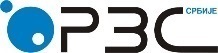 Republic of SerbiaStatistical Office of the Republic of SerbiaISSN 0353-9555STATISTICAL RELEASESTATISTICAL RELEASEPM11Number 323 • Year LXVIII, 03/12/2018Number 323 • Year LXVIII, 03/12/2018Turnover statisticsTurnover statisticsSERB312 PM11 031218III  2018III  2017III  2018II  2018III  2018Ø 2017I–III  2018I–III  2017Retail and wholesale trade and motor vehicle repair (CA division 45)Retail and wholesale trade and motor vehicle repair (CA division 45)Retail and wholesale trade and motor vehicle repair (CA division 45)Retail and wholesale trade and motor vehicle repair (CA division 45)Retail and wholesale trade and motor vehicle repair (CA division 45)Republic of Serbia113.490.8109.4108.8Srbija - sever113.588.6106.1107.5Srbija - jug113.297.7120.1113.0Wholesale trade, excluding  motor vehicles trade (CA division 46)Wholesale trade, excluding  motor vehicles trade (CA division 46)Wholesale trade, excluding  motor vehicles trade (CA division 46)Wholesale trade, excluding  motor vehicles trade (CA division 46)Wholesale trade, excluding  motor vehicles trade (CA division 46)Republic of Serbia111.5106.7113.9108.8Srbija - sever112.1109.2114.8108.7Srbija - jug107.994.1108.8109.4Retail trade, excluding motor vehicles trade (CA division 47)Retail trade, excluding motor vehicles trade (CA division 47)Retail trade, excluding motor vehicles trade (CA division 47)Retail trade, excluding motor vehicles trade (CA division 47)Retail trade, excluding motor vehicles trade (CA division 47)Republic of Serbia108.6105.0112.7106.5Srbija - sever107.9103.2109.7105.7Srbija - jug109.6108.0117.8107.7Republic of SerbiaTotalMotor vehiclesMotor vehicles repairMotor vehicles parts and accessories  Motorcycles, parts, accessories and repairIII  201810054.86.937.40.9Republic of SerbiaTotal Agricultural raw materials and live animals Food products, beverages and tobacco Household equipment  Pharmaceutical, beauty and personal hygiene products Machines, appliances and accessoriesSolid, liquid and gas fuels Chemical products Other non-food products III  20181007.523.34.611.94.721.44.522.1Republic of SerbiaTotalFood products and alcoholic beveragesTobaccoICT equipmentHousehold goodsRecreation and culture goodsPharmaceutical, beauty and personal hygiene productsMotor vehicles and motorcycles fuelsOther non-food productsStructure in %Structure in %Structure in %Structure in %Structure in %Structure in %Structure in %Structure in %Structure in %Structure in %III  201810033.36.92.511.01.810.621.812.1Indices, current pricesIndices, current pricesIndices, current pricesIndices, current pricesIndices, current pricesIndices, current pricesIndices, current pricesIndices, current pricesIndices, current pricesIndices, current pricesIII  2018III  2017108.6105.2107.3115.8107.0112.8107.2114.5109.5III  2018II  2018105.0100.7102.7111.6108.3109.3105.4114.398.9Republic of SerbiaIII  2018III  2017III  2018II  2018III  2018Ø 2017I–III  2018I–III  2017At current pricesAt current pricesAt current pricesAt current pricesAt current pricesTotal108.6105.0112.7106.5Food, beverages and tobacco105.8101.7108.9105.5Non-food products, except automotive fuel108.9104.8111.1106.8Automotive fuel113.9112.3123.5108.0Republic of SerbiaMonthly indices for 2018Monthly indices for 2018Monthly indices for 2018Monthly indices for 2018Monthly indices for 2018Monthly indices for 2018Republic of Serbiaat current pricesat current pricesat current pricesat constant pricesat constant pricesat constant pricesRepublic of SerbiaJulyAugustSeptemberJulyAugustSeptemberØ 2017 = 100110.9116.3110.8107.7112.9107.5Same month of the previous                     year = 100106.7109.6109.5103.0105.6106.0Contact: danijela.mladenovic@stat.gov.rs Phone: 011 2412-922 ext. 315Published and printed by: Statistical Office of the Republic of Serbia, 11 050 Belgrade, Milana Rakica 5Phone: +381 11 2412922 (telephone exchange) ● Fax: +381 11 2411260 ● www.stat.gov.rs  Responsible: Dr Miladin Kovačević, DirectorCirculation: 20 • Periodicity: quarterly